Керівники курсу  кандидат наук з державного управління, доцент кафедри туризму Кривенкова Руслана Юріївна Контактна інформація – ruslana.krivenkova@uzhnu.edu.ua, Опис дисципліниМетою вивчення навчальної дисципліни є формування знань та вмінь щодо вивчення стратегії розвитку національного туризму, аналізу стратегії розвитку національного туризму в тій чи іншій країні, підготовка конкурентоспроможних та кваліфікованих фахівців, здатних вирішувати основні завдання щодо інноваційного та дослідницького характеру в сфері стратегії розвитку національного туризму. Навчальна дисципліна є одним з професійно-орієнтованих курсів програми підготовки фахівців за освітньо-професійною програмою «Туризм» для здобувачів другого (магістерського) рівня вищої освіти та займає провідне місце в циклі навчальних дисциплін професійної підготовки.Завданнями навчальної дисципліни, що забезпечують досягнення мети та формування програмних результатів навчання здобувачів другого (магістерського) рівня вищої освіти, є такі:  засвоєння теоретико-методологічних основ розвитку та аналізу стратегії розвитку національного туризму, вивчення туристичної політики в Україні; аналітична оцінка стратегії розвитку національного туризму України; формування в здобувачів вищої освіти фахового розуміння особливостей стратегії розвитку національного туризму на прикладі роботи основних органів державної влади в галузі туризму України; дослідження процесів організації стратегії розвитку національного туризму України; вивчення зарубіжного досвіду стратегії розвитку національного туризму та його узагальнення для адаптації в Україні; вироблення вмінь у здобувачів вищої освіти щодо визначення та характеристики основних проблем та напрямів розвитку стратегії розвитку національного туризму;  формування практичних навичок роботи здобувачів вищої освіти щодо використання методів стратегії розвитку національного туризму, критичне осмислення здобутих знань та вивчення теоретичних і практичних проблем в сфері стратегії розвитку національного туризму.Предметом виступає система наукових знань дослідження та окремі складові стратегії розвитку національного туризму, вивчення стратегічного планування національного розвитку туризму на державному, регіональному та місцевому рівнях.Навчальний контентЗмістовий модуль І. Теоретичні основи дослідження стратегій розвитку національного туризмуТема 1. Теоретико-методологічні засади дисципліниСутність та теоретико-методологічні засади стратегій розвитку національного туризму, взаємозв’язок з іншими дисциплінами. Об’єкт і предмет навчальної дисципліни. Функції та методи дослідження стратегій розвитку національного туризму.Тема 2. Туристична політика в Україні. Стратегія розвитку туризму та курортів на період до 2026 рокуОсновні завдання та напрямки туристичної політики в Україні. Методи туристичної політики в Україні. Органи державної влади, які здійснюють туристичну політику в Україні. Організаційна структура управління розвитком національного туризму. Національна туристична політика як основа управління стратегією розвитку національного туризму. Прийняття програм розвитку туризму в областях України.Загальна частина Стратегії розвитку туризму та курортів на період до 2026 року. Мета, стратегічні цілі та завдання Стратегії. Дорожня карта та напрями реалізації Стратегії. Механізми та інструменти реалізації Стратегії. Моніторинг реалізації Стратегії. Показники реалізації Стратегії. Очікувані результати. Тема 3. Державна стратегія регіонального розвитку на 2021-2027 рокиПрийняття Державної стратегії регіонального розвитку на 2021-2027 роки та вплив її стратегічних та оперативних цілей на туристичну галузь України. Структура Державної стратегії регіонального розвитку на 2021-2027 роки. Загальна частина Стратегії. Основні тенденції та проблеми соціально-економічного розвитку регіонів у контексті загальнодержавних викликів. Регіональна політика на період до 2027 року. Механізм реалізації Стратегії (органи, що забезпечують реалізацію; інструменти реалізації; фінансове забезпечення реалізації; етапи реалізації). Система моніторингу та оцінки результативності реалізації цієї Стратегії. Додаток 1 до Стратегії «Функціональні типи територій». Додаток 2 до Стратегії «Оперативні цілі та основні завдання, що забезпечують досягнення стратегічних цілей». Додаток 3 до Стратегії «Показники моніторингу реалізації Державної стратегії регіонального розвитку на 2021-2027 роки». Додаток 4 до Стратегії «Показники моніторингу досягнення цілей Державної стратегії регіонального розвитку на 2021-2027 роки».Тема 4. Роль Міністерства розвитку громад, територій та інфраструктури України і Державного агентства розвитку туризму (ДАРТ) України для стратегії розвитку національного туризмуОсновні завдання Міністерства розвитку громад, територій та інфраструктури України у туристичній галузі. Структура Міністерства розвитку громад, територій та інфраструктури України. Державне агентство розвитку туризму України (ДАРТ) як центральний орган виконавчої влади (ЦОВВ), що реалізує державну політику в галузі туризму та курортів України. Структура ДАРТ. Комісія з категоризації готелів при ДАРТ.Тема 5. Стратегія розвитку національного туризму на прикладі Закарпатської областіПаспорт Закарпатської області. Структура та завдання Управління туризму та курортів Закарпатської обласної державної адміністрації. Популяризація туристичного потенціалу Закарпатської області Популяризація туристичного потенціалу Закарпатської області.Програма розвитку туризму і курортів у Закарпатській області на 2021-2023 роки. Загальні положення. Визначення проблем, на розв’язання яких спрямовано Програму. Мета Програми. Шляхи і засоби розв’язання проблем, обсяги та джерела фінансування. Завдання і заходи Програми та результативні показники. Напрями діяльності та заходи Програми. Очікувані результати та ефективність Програми. Координація та контроль за виконанням Програми. Додаток 1 до Програми «Паспорт Програми розвитку туризму і курортів у Закарпатській області на 2021-2023 роки».Стратегічний план розвитку Ясінянської територіальної громади на 2023-2027 роки як приклад стратегічних документів для територіальних громад. План реалізації на 2023-2025 роки Стратегічного плану розвитку Ясінянської територіальної громади на 2023-2027 роки. Стратегія розвитку міської об’єднаної територіальної громади до 2027 року.Тема 6. Розробка стратегій розвитку туризму територіальних громад України Розробка Стратегії розвитку туризму Ужгородської міської територіальної громади (Закарпатська обл., Ужгородський р-н). Розробка Стратегії розвитку туризму Мукачівської міської територіальної громади (Закарпатська обл., Мукачівський р-н). Розробка Стратегії розвитку туризму Перечинської міської територіальної громади (Закарпатська обл., Ужгородський р-н). Розробка Стратегії розвитку туризму Великолучківської сільської територіальної громади (Закарпатська обл., Мукачівський р-н). Розробка Стратегії розвитку туризму Рахівської міської територіальної громади (Закарпатська обл., Рахівський р-н). Розробка Стратегії розвитку туризму Горінчівської сільської територіальної громади (Закарпатська обл., Хустський р-н). Розробка Стратегії розвитку туризму Андрюшівської міської територіальної громади (Житомирська обл., Бердичівський р-н).Розробка Стратегії розвитку туризму Старобогородчанської сільської територіальної громади (Івано-Франківська обл., Івано-Франківський р-н). Розробка Стратегії розвитку туризму Любешівської селищої територіальної громади (Волинська обл., Камінь-Каширський р-н).Тема 7. Стратегія розвитку національного туризму на прикладі Чернігівської областіКоротка характеристика Чернігівської області. Структура Чернігівської обласної державної адміністрації. Структура та напрямки діяльності Департаменту культури і туризму, національностей та релігій Чернігівської обласної державної адміністрації. Положення про Департамент культури і туризму, національностей та релігій Чернігівської обласної державної адміністрації. Стратегія сталого розвитку Чернігівської області на період до 2027 року. Обласна цільова програма розвитку туризму в Чернігівській області на 2021-2027 роки. Характеристика туристичної галузі Чернігівщини. Проблеми в туризмі Чернігівської області та шляхи їх вирішення. Стратегічні завдання розвитку національного туризму в Чернігівській області.Тема 8. Стратегія розвитку національного туризму на прикладі Львівської областіКоротка характеристика Львівської області. Структура Управління туризму та курортів Львівської обласної державної адміністрації. Основні завдання Управління туризму та курортів Львівської обласної державної адміністрації. Повноваження та основні завдання Департаменту розвитку Львівської міської ради. Туристична промоція Львівської області. Стратегічні завдання розвитку національного туризму в Львівській області.Тема 9. Стратегія розвитку національного туризму на прикладі Харківської та Вінницької областіКоротка характеристика Харківської та Вінницької областей. Стратегія розвитку туризму міста Вінниці до 2030 року як приклад нормативних документів у туристичній галузі України. Програма розвитку туризму у Вінницькій області на 2021-2027 роки. Програма розвитку туризму міста Вінниці. Стандарт гостинності міста Вінниці.Аналіз Концепції розвитку туризму в м.  Харкові. Особливості міста Харків. Департамент туризму та культури Харківської обласної державної адміністрації. Харківський обласний туристсько-інформаційний центр та його завдання. Програма розвитку культури, туризму та охорони нерухомої культурної спадщини Харківської області на 2019-2023 роки. Стратегічні завдання розвитку національного туризму в Харківській області.Тема 10. Стратегія розвитку національного туризму на прикладі Дніпропетровської та Запорізької областейКоротка характеристика Дніпропетровської області. Структура та функції Управління культури, туризму, національностей та релігій Дніпропетровської обласної державної адміністрації. Стратегія розвитку туризму Дніпропетровської області. Концепція розвитку медичного туризму Дніпропетровщини. Стратегія розвитку «Dnipro Medical Cluster». Сприяння розвитку інклюзивного туризму на території Дніпропетровської області – один із пріоритетних напрямків роботи «Dnipro Medical Cluster».Коротка характеристика Запорізької областей. Структура та завдання Департаменту культури, туризму, національностей та релігій Запорізької обласної державної адміністрації. Стратегія розвитку туризму Запорізької області на 2021-2027 роки. Тема 11. Складова стратегії розвитку національного туризму – брендування територійCтратегічне планування як загальна функція державного управління туристичною галуззю. Алгоритм стратегічного планування. Сутність, теоретико-методологічні основи та історичні особливості становлення маркетингу територій та бренду в туристичній галузі. Поняття «туристичний потенціал», види та функції туристичного потенціалу. Структура та суб’єкти формування туристичного потенціалу. Фази (стадії) життєвого циклу туристичного потенціалу. Система кількісних та якісних індикаторів туристичного потенціалу. Приклади успішних туристичних кейсів в Україні.Змістовий модуль ІІ. Зарубіжний досвід формування та реалізації стратегій розвитку туризму та його адаптація в УкраїніТема 12. Зарубіжний досвід стратегічного розвитку туризму ЯпоніїХарактеристика основних органів державної влади у сфері стратегічного регіонального розвитку туризму Японії. Діяльність Ради по туристичній політиці і Міжвідомчої координаційної ради з туризму Японії. Департамент з туризму Міністерства транспорту Японії. Основний Закон Японії «Про туризм». Японська асоціація туристичних агентств («JATA»). Японська національна туристична організація («JNTO»).Тема 13. Зарубіжний досвід стратегії розвитку туризму Нової ЗеландіїДержавна політика в сфері туризму. Нормативно-правове та інституційне забезпечення стратегічного розвитку туризму. Основні напрями роботи органів державної влади щодо стратегічного розвитку туризму. Промоція туризму. Реалізація туристичних проектів у сфері стратегічного розвитку туризму. Стратегічна підтримка окремих видів туризму. Формування туристичного іміджу як стратегічний напрям розвитку туризму країни. Інформування та взаємодія з туристами з боку Ради туризму Нової Зеландії.Тема 14. Зарубіжний досвід стратегії розвитку туризму СШАДержавна політика в сфері туризму. Нормативно-правове та інституційне забезпечення стратегічного розвитку туризму. Основні напрями роботи органів державної влади щодо стратегічного розвитку туризму. Промоція туризму. Реалізація туристичних проектів у сфері стратегічного розвитку туризму. Стратегічна підтримка окремих видів туризму. Формування туристичного іміджу як стратегічний напрям розвитку туризму країни.Тема 15. Зарубіжний досвід стратегії розвитку туризму КанадиДержавна політика в сфері туризму. Нормативно-правове та інституційне забезпечення стратегічного розвитку туризму. Основні напрями роботи органів державної влади щодо стратегічного розвитку туризму. Промоція туризму. Реалізація туристичних проектів у сфері стратегічного розвитку туризму. Стратегічна підтримка окремих видів туризму. Формування туристичного іміджу як стратегічний напрям розвитку туризму країни.Тема 16. Зарубіжний досвід стратегії розвитку туризму ВеликобританіїДержавна політика в сфері туризму. Нормативно-правове та інституційне забезпечення стратегічного розвитку туризму. Основні напрями роботи органів державної влади щодо стратегічного розвитку туризму. Промоція туризму. Реалізація туристичних проектів у сфері стратегічного розвитку туризму. Стратегічна підтримка окремих видів туризму. Формування туристичного іміджу як стратегічний напрям розвитку туризму країни.Тема 17. Зарубіжний досвід стратегічного розвитку туризму ІталіїХарактеристика основних органів державної влади у сфері стратегічного регіонального розвитку туризму Італії. Ліцензування та сертифікація туристичних послуг в Італії. Формування стратегії розвитку туристичних національних продуктів в Італії.Тема 18. Зарубіжний досвід стратегії розвитку туризму ЧехіїНормативно-правове та інституційне забезпечення стратегічного розвитку туризму. Основні напрями роботи органів державної влади щодо стратегічного розвитку туризму. Промоція туризму. Стратегічна підтримка окремих видів туризму. Формування туристичного іміджу як стратегічний напрям розвитку туризму країни.Формування програмних компетентностейВідповідно до освітньої програми Туризм, вивчення дисципліни сприяє формуванню у здобувачів вищої освіти таких компетентностей:Інтегральна компетентність (ІК)ІК. Здатність ставити та успішно розв’язувати на достатньому професійному рівні складні науково-дослідницькі та практичні задачі, узагальнювати практику туризму, прогнозувати напрями їх розвитку, вирішувати професійні проблеми та практичні завдання у сфері туризму як в процесі навчання, так і в процесі роботи, що передбачає проведення досліджень та/або здійснення інновацій та характеризується невизначеністю умов і вимог.Загальні компетентності (ЗК)ЗК 1. Діяти на засадах розуміння цивілізаційних гуманітарних цінностей та глобалізаційних процесів, пріоритетів національного розвитку.ЗК 2. Здатність до організації, планування, прогнозування результатів діяльності.ЗК 3. Уміння працювати в міжнародному та вітчизняному професійному середовищі.ЗК 5. Уміння спілкуватися з експертами інших галузей в питаннях, спільних для вирішення.ЗК 7. Формування управлінських навичок підприємництва, креативність, бажання досягти успіху і самореалізуватися.ЗК 11. Здатність визначити наявність проблеми, аналізувати та вирішувати її, обґрунтовувати управлінські рішення та забезпечувати їх дієвість.ЗК 12. Здатність збирати та аналізувати дані, необхідні для розрахунку економічних і соціально-економічних показників, що характеризують діяльність суб’єктів господарювання.Фахові компетентності (ФК)ФК 1. Здатність визначати основні наукові поняття та категорії, методології туризму (туризмології) і застосовувати їх у професійній діяльності.ФК 3. Здатність аналізувати геопросторову організацію туристичного процесу і проектувати її розвиток.ФК 6. Здатність до організації та управління туристичним процесом на локальному і регіональному рівнях, в туристичній дестинації, на туристичному підприємстві.ФК 7. Здатність розробляти та сприяти впровадженню регіональних програм розвитку туризму.ФК 9. Розуміння механізмів взаємодії суб’єктів світового та національного туристичного ринків з урахуванням положень соціально-відповідального бізнесу в туризмі.ФК 10. Здатність управляти ризиками в туризмі.ФК 12. Здатність до підприємницької діяльності на національному та міжнародному туристичному ринках.ФК 13. Здатність до визначення стратегічних завдань у розвитку туристичного бізнесу.ФК 15. Здатність до реалізації проектів у туристичній індустрії.Літературні джерелаОсновнаПро затвердження Державної стратегії регіонального розвитку на                      2021-2027 роки: Постанова Кабінету Міністрів України від 05 серп. 2020 р. №  695. URL: https://zakon.rada.gov.ua/laws/show/695-2020- %D0%BF#TextПро схвалення Стратегії розвитку туризму та курортів на період до 2026 року. URL: https://zakon.rada.gov.ua/laws/show/168-2017-%D1%80#TextПро внесення змін до Закону України «Про туризм»: Закон України від 18  листопада 2003 р. URL: http://zakon2.rada.gov.uaПрограма розвитку туризму і курортів у Закарпатській області на 2021-2023 роки. URL: https://oda.carpathia.gov.ua/sites/default/files/upload/201124_0690.pdfПроєкт Концепції Державної цільової програми розвитку галузі туризму «Мандруй Україною» до 2026 року / Державне агентство розвитку туризму України. Київ, 2021. 16 с.Гаврилюк А. М. Соціогуманітарні засади формування та реалізації державної політики: автореф. дис... д-ра наук держ. упр.: 25.00.02; ПрАТ «Вищий навчальний заклад «Міжрегіональна академія управління персоналом». Київ, 2021. 40 с.Державне регулювання сфери туризму України в контексті процесів євроінтеграції / за заг. ред. В. Г. Герасименко, О. Л. Михайлюк. Київ: ФОП Гуляєва В. М., 2019.  332 с.Жаліло Я. А., Ковалівська С. В., Филипенко А.  О., Химинець В. В., Головка А. А. Щодо розвитку туризму в Україні в умовах підвищених епідемічних ризиків: аналітична записка Національного інституту стратегічних досліджень. Київ, 2019. 29 с.Паспорт Закарпатської області / Головне управління статистики в Закарпатській області Державної службаи статистики України. Ужгород, 2021. 32 с.Nawrot L., Niezgoda А. Kierunki Rozwoju wspolczesnej turystyki: monografia naukowa. Poznan, 2019. 411 s.ДопоміжнаГаврилюк А. М. Програмно-цільовий підхід до реалізації державної регіональної політики в сфері туризму в Україні: соціогуманітарний аспект. Вчені записки ТНУ ім.  В.  І.  Вернадського. Серія : Державне управління. 2019. Том 30 (69). №  3. С. 37-41.Кожухівська Р. Б., Непочатенко В. О. Digital-технології є основою розвитку туристичної діяльності в Україні. Економіка та держава. 2020. № 7. С. 93-98.Кривенкова Р. Ю. Стратегічний регіональний розвиток туризму в Японії. Становлення та розвиток публічного адміністрування: матеріали ХI конф. молод. учених за міжнар. уч., м. Дніпро, 8  трав. 2020 р. Дніпро, 2020. С. 195-199.Кривенкова Р. Ю. Законодавче забезпечення сфери туризму та формування туристичного потенціалу в державному управлінні: аналіз законодавства. Проблеми управління соціальним і гуманітарним розвитком: матеріали ХІІІ наук.-практ. конф. за міжнар. уч., м.  Дніпро, 30 листоп. 2020 р. Дніпро, 2020. С. 270-274.Кривенкова Р. Ю. Менеджмент туристичної діяльності на прикладі формування туристичного потенціалу: державноуправлінський аспект. Географія, економіка і туризм: національний та міжнародний досвід: матеріали ХІV Міжнар. наук. конф., м. Львів, 9  жовт.  2020 р. Львів, 2020. С. 174-179.Кривенкова Р. Ю. Оcобливості формування туристичного потенціалу Польщі: державноуправлінський аспект. Становлення та розвиток публічного адміністрування: матеріали ХI конф. молод. учених за міжнар. уч., м. Дніпро, 8 трав. 2020  р. Дніпро, 2020. С.  199-202.Кривенкова Р. Ю. Особливості туристичного потенціалу та туристичних ресурсів Іспанії та ФРН. Fundamental and applied researches: contemporary, scientifical and practical solutions and approaches. Interdisciplinary prospects : matеr. of V Inter. Sc. Conf., 27 June 2019. Banska Bystrica – Baku – Uzhhorod – Kherson – Kryvyj Rih, 2019. Р. 252-254.Кривенкова Р. Ю. Теоретико-методологічні засади дослідження туристичного потенціалу в державному управлінні. Державне управління та місцеве самоврядування: зб. наук. пр. Дніпро : ДРІДУ НАДУ, 2021. № 1 (48). С. 16-23.Кривенкова Р. Ю. Туристичний потенціал країни: теоретико-методологічні та організаційно-правові засади управління. Проблеми управління соціальним і гуманітарним розвитком: матеріали ХІІІ  наук.-практ. конф. за міжнар. уч., м. Дніпро, 29 листоп. 2019 р. Дніпро, 2019. С. 65-68.Кривенкова Р. Ю. Формування туристичного потенціалу України як чинника консолідації українського суспільства: державноуправлінський аспект: автореф. дис... канд. наук держ. упр.: 25.00.01; Дніпропетр. регіон. ін-т держ. упр. Нац. акад. держ. упр. при Президентові України. Дніпро, 2021. 20 с.Кривенкова Р. Ю. Формування туристичного потенціалу Чорнобильської зони : державноуправлінський аспект. Rozwój nowoczesnej edukacji i nauki – stan, poblemy, perspektywy. Tom VII: Tożsamość i wolność w edukacji i nauce / [Red. : Jan Grzesiak, Ivan Zymomrya, Wasyl Ilnytskyj]. Konin – Użhorod – Bielsko-Biała – Kijów : Poswit, 2019. S.  191-194.Кryvenkova R. Formation of tourist potential of Ukraine as a factor of consolidation of ukrainian society : public administration aspect. The scientific heritage. 2021. No 60 (60). Vol. 5. Р.  37-42. doi: 10.24412/9215-0365-2021-60-5-37-42.Кryvenkova R. Scientists’ views on the study of tourism potential formation. International scientific journal «EDUCATION AND SCIENCE» / ed. Board: T.D. Shcherban (Ed. in Chief); Deputy Ch. Ed: Jerzy Piwowarski; V. V. Hoblyk. Mukachevo – Częstochowa : MSU publ., Humanistic–Natural Sciences University named after Yana Dluhosha in Czestochowa, 2019. Issue  2 (27). Р. 179-184.Інформаційні ресурси мережі ІнтернетПро заходи щодо підтримки сфери культури, охорони культурної спадщини, розвитку креативних індустрій та туризму: Указ Президента України від 18 серп. 2020 р. №  329/2020/ URL: https://www.president.gov.ua/documents/3292020-34717Державне агентство розвитку туризму України. Офіційний сайт: URL: https://www.tourism.gov.ua/Дорожня карта конкурентоспроможного розвитку сфери туризму в Україні. Підсумкова доповідь Європейського банку реконструкції та розвитку (ЄБРР). 116 с. URL: http://www.ntoukraine.org/assets/files/EBRD-Ukraine-Report-UKR.pdfМіністерство розвитку громад та територій України. Офіційний сайт. URL: https://my.gov.ua/info/department/1541/detailsОфіційний вебпортал парламенту України Верховна Рада України. URL: www.rada.gov.uaОфіційний веб-сайт Закарпатської обласної держадміністрації. URL: https://carpathia.gov.ua/Офіційний сайт Державної служби статистики України [Електронний ресурс]. – Режим доступу : http://ukrstat.gov.uaОфіційний сайт Управління туризму та курортів Закарпатської обласної держадміністрації [Електронний ресурс]. – Режим доступу : https://zaktour.gov.uaPulido-Fernаndez J., Rodrіguez-Dіaz B. Sustainability as a Key Factor in Tourism Competitiveness: A Global Analysis. 2020. №12 (51). URL: Sustainability | An Open Access Journal from MDPIUNESCO: United Nations Educational, Scientific and Cultural Organization. URL: https://en.unesco.org/Політика оцінюванняРозподіл балів, які отримують здобувачі вищої освіти (модуль 1)Т1, Т2 ... – темиРозподіл балів, які отримують здобувачі вищої освіти (модуль 2)Т12, Т13 ... – темиОцінювання окремих видів навчальної роботи з дисципліниФорма модульного контролю – після виконання кожного змістового модуля здійснюється поточний контроль у вигляді письмової модульної контрольної роботи. Завдання для модульних контролів включають теоретичні питання, що вивчалися згідно програми. Максимальна кількість балів – 35 балів. Допуск здобувачів до підсумкового контролю знань здійснюється відповідно до діючих в університеті положень.До силабусу додаються навчально-методичні матеріали з дисципліни «Стратегія розвитку національного туризму», що знаходяться у відповідному контенті на системі електронного навчання Moodle.Силабус курсуСтратегія розвитку національного туризмуОсвітній ступінь: магістрГалузь знань: 24 Сфера обслуговуванняСпеціальність: 242 ТуризмОсвітньо-професійна програма: ТуризмКількість кредитів: 4Рік підготовки: 1-й, ІІ- семестрКомпонент освітньої програми: вибірковаМова викладання: українська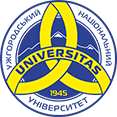 Поточне оцінювання та самостійна роботаПоточне оцінювання та самостійна роботаПоточне оцінювання та самостійна роботаПоточне оцінювання та самостійна роботаПоточне оцінювання та самостійна роботаПоточне оцінювання та самостійна роботаПоточне оцінювання та самостійна роботаПоточне оцінювання та самостійна роботаПоточне оцінювання та самостійна роботаПоточне оцінювання та самостійна роботаПоточне оцінювання та самостійна роботаПоточне оцінювання та самостійна роботаМодульна контрольна роботаСумаСумаТ1Т2Т3Т4Т5Т6Т7Т8Т9Т10Т11Презентація проєкту стратегії3535100333333333310253535100Поточне оцінювання та самостійна роботаПоточне оцінювання та самостійна роботаПоточне оцінювання та самостійна роботаПоточне оцінювання та самостійна роботаПоточне оцінювання та самостійна роботаПоточне оцінювання та самостійна роботаПоточне оцінювання та самостійна роботаПоточне оцінювання та самостійна роботаМодульна контрольна роботаСумаСумаТ12Т13Т14Т15Т16Т17Т18Презентація проєкту стратегії35351005566666253535100Вид діяльності здобувача вищої освітиМодуль 1Модуль 1Модуль 2Модуль 2Вид діяльності здобувача вищої освітиКількістьМаксимальна кількість балів (сумарна)КількістьМаксимальна кількість балів (сумарна)Практичні (семінарські) заняття 540540Презентація проєкту125125Контрольна робота, яка виконується під час аудиторних занять135135Разом100 100 